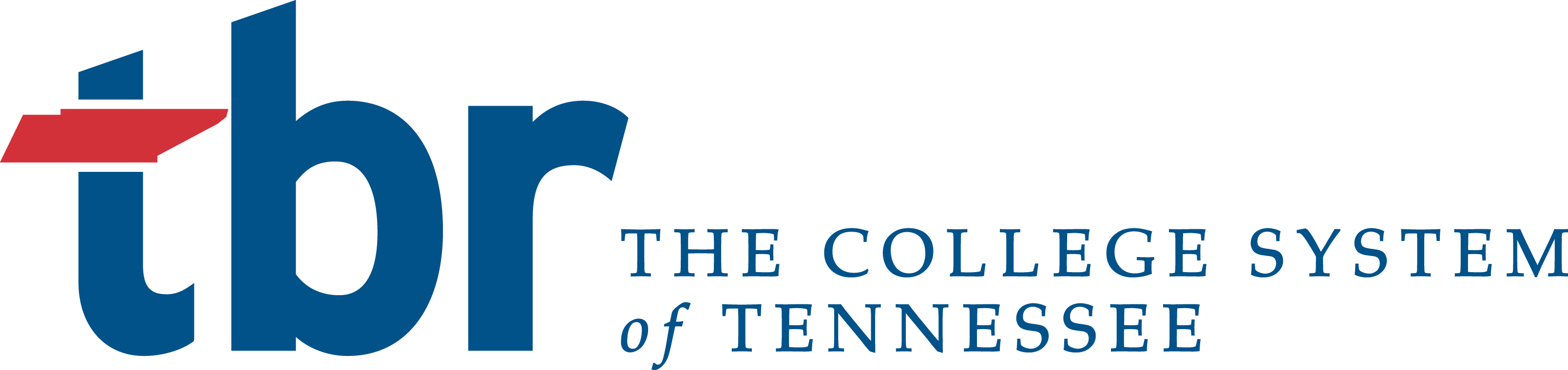 MEETING:			September 2016 Quarterly Presidents MeetingSUBJECT:	Revision of Purchasing Policy and Newly Developed Procurement ProcedureDATE:				October 9, 2016PRESENTER:			JOHN P. BookACTION REQUIRED:		Voice VoteSTAFF’SRECOMMENDATION:	Move onBACKGROUND INFORMATION:The System Office has engaged a small working group from the System to update the purchasing policy. The policy was shortened, with the processes/procedures removed and incorporated into a new procurement procedure. Part of the intent was to alleviate Board review when minor guidance was changed.Members of each institutions’ procurement office, as well as each institutions’ business officers, have reviewed and provided feedback to these final draft documents for your review and approval.Attachment(s): PRESIDENTS MEETING TRANSMITTAL